PÁLYÁZATI KIÍRÁS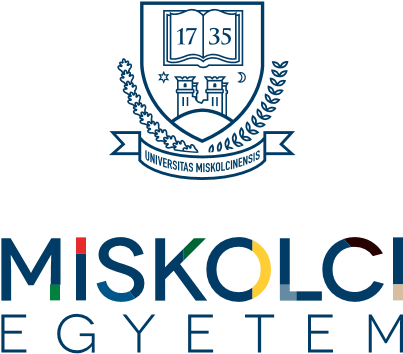 A Miskolci Egyetem Bölcsészettudományi Kar Hallgatói Önkormányzat Küldöttgyűlése pályázatot hirdet a 2016-os Bölcsész Gólyatábor szervezői posztjaira.Családonként 3 szervező kerül megválasztásra; 2 családfő és 1 junior (összesen 12 fő).Pályázatot nyújthat be minden hallgató, aki a 2015/16/2-es és 2016/17/1-es szemeszterben aktív, nappalis hallgatói jogviszonnyal rendelkezik a Miskolci Egyetem Bölcsészettudományi Karán!A pályázat benyújtási határideje: 2016. július 10. A pályázatnak tartalmaznia kell a hallgató:1.	fényképes önéletrajzát 2.	neptun kódját3.	e-mail címét, telefonszámát4.	valamint elképzeléseit a gólyatábor szervezésével kapcsolatosanA pályázatot e-mailben kell elküldeni a btkhok@uni-miskolc.hu címre.Üdvözlettel:BTK-HÖK KüldöttgyűléseMiskolc-Egyetemváros 2016. június 29.